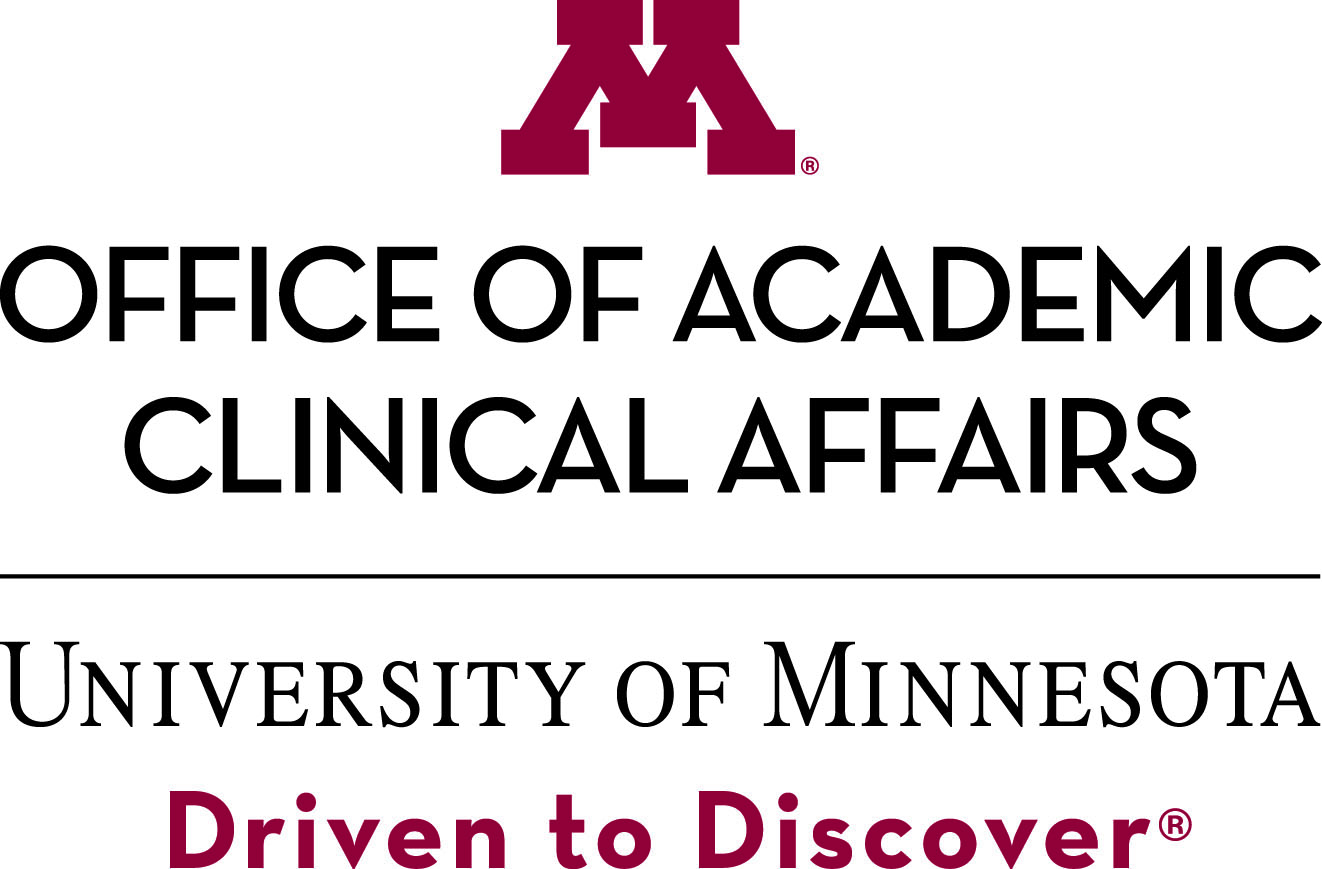 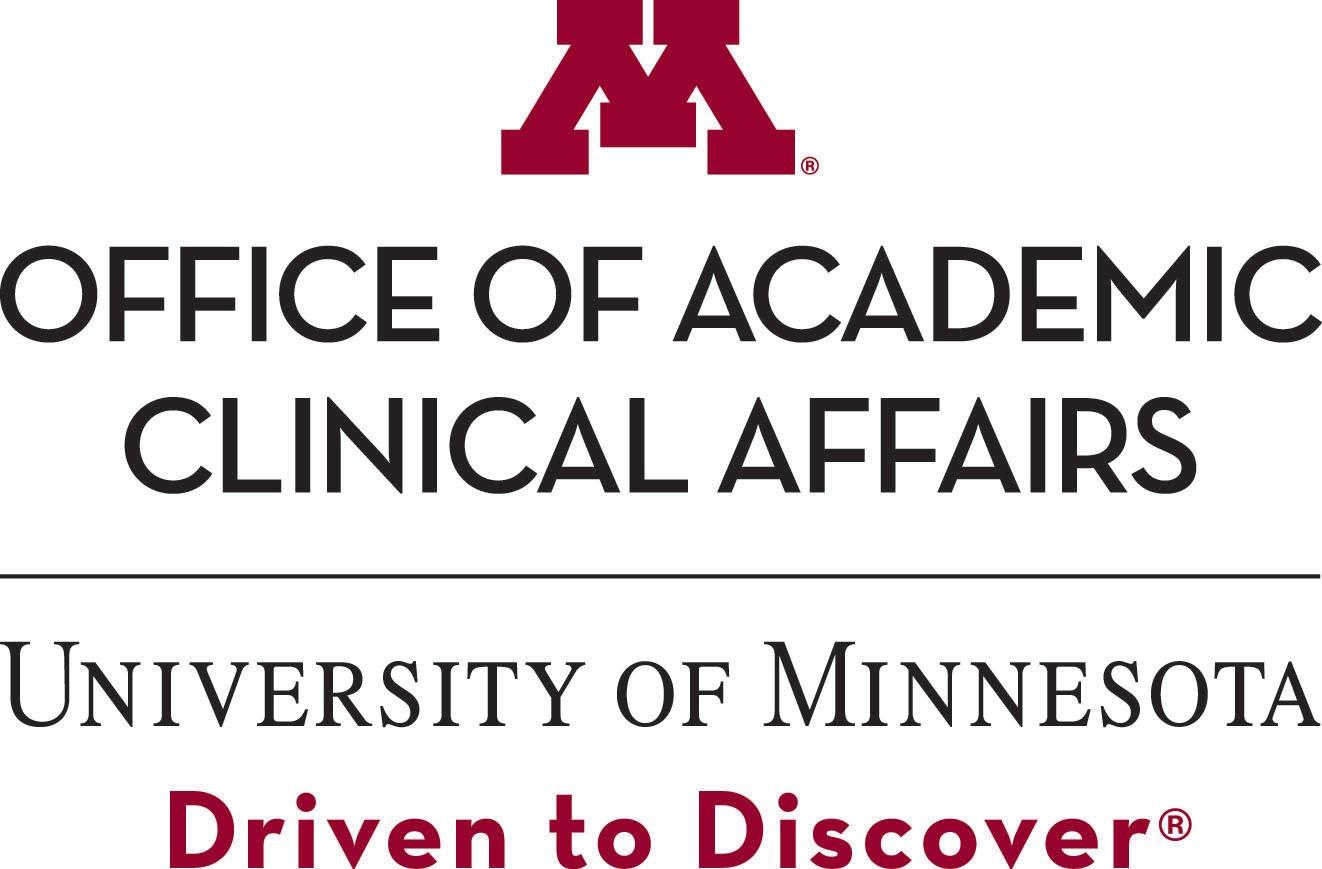 ACADEMY FOR EXCELLENCE IN TEAM SCIENCETeam science is imperative for addressing intractable problems in biomedical and healthcare research. This award was established in 2019 to acknowledge the valuable and significant contributions made by an exemplary interdisciplinary team conducting biomedical or health care research to address significant health challenges. Nominations can emanate from research teams engaged in any part of the research continuum i.e., from basic science to community-based investigations.Requirements for NominationNominees: For the purpose of this award, a team is comprised of a limited number of independent researchers (minimum 3 key team members) providing complementary interdisciplinary expertise to the undertaken research. The research should reflect work toward a specific scientific goal that otherwise would not be realized by individual team member efforts.Team self-nomination is allowable, or the team can be nominated by peers.An academic unit or center is not eligible for this award.We strongly encourage nominations from teams comprised of faculty from multiple colleges and schools from across the entire University system.Nomination Letter: The letter should detail the team’s origin and accomplishments, including how each key researcher contributed to the research being recognized. The team should have a sustained history of research success. The letter should also describe how the key members have demonstrated evidence of shared leadership roles. This document should not exceed three pages.Publications:  The nomination should include a list of up to 10 significant co-authored publications specifically produced by the team. This list should not be a compilation of publications by an individual team member.Grants:  The nomination should include a list of grants specifically awarded to the team. This list should not be a compilation of the grants awarded to each key team member (no page limit).Vitae: Complete vitae of each team member.Additional materialPhoto of Team:  If possible, include a photo of the nominated team at time of submission (JPEG format).  (If nominated team is selected for the award, this photo will be used for the wall plaque etching.)Submission processCombine into a single PDF with materials in the following order:Nomination letterAdditional nomination information (publications/grants)Team members’ CVsNominator should submit the final PDF along with the nominee’s JPEG photo in REDCap by November 5, 2021 at 4:00 pm.  Questions regarding the submission process can be sent to academies@umn.edu.Review and SelectionA panel of reviewers will be formed to evaluate and rank the nominations. The ranked slate will be provided to the Office of Academic Clinical Affairs executive council for final selection.It is our hope that an in person ceremony can be held early next year once the Sunrise Plan has been fully implemented and University of Minnesota leadership has approved a venue that will allow us to follow any recommended safety guidelines. Final details regarding the awards ceremony will be announced as soon as they are available.For general questions, contact Tucker W. LeBien, Senior Advisor for Research Operations, Office of Academic Clinical Affairs (lebie001@umn.edu).